WINNEBAGO COUNTY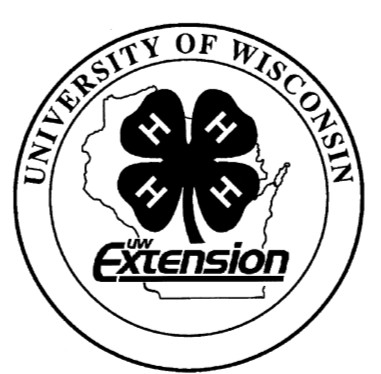 ROBOTICS PROJECT RECORD FOR 20 	CHECK SKILLS LEARNED OR IMPROVEDLearn about famous robots Define robotic terms Robotics skillathon Exploring gears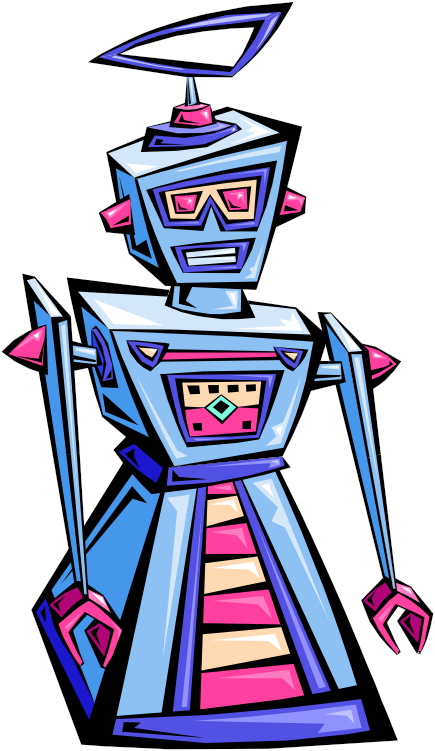 Creating an electrical circuit Navigational tracking Sensory explorationMechanical assembly and use of tools	 	 Programming and codingResearch robotic careers Communicating with others Leading self and others Planning and organizing Communicate creatively Critical thinkingProblem solving Following directions Decision making Other (please list):Ways You Received Help This Year Include:(check all that apply)Exhibits in This Project:Item	Placing(additional page may be added)List at least 2 robotics industry related careers that you can identify.Are you interested in a career related to robotics?Yes_ 	 No_ 	 Maybe_ 	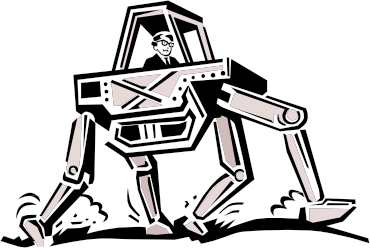 Project Worth StatementWhat did you learn or enjoy in the project this year?What project related skill(s) would you like to learn or improve?Has this project been worthwhile to you? Why or why not?Revised 11/2006Things I plan to do and learn this year in this project are: (complete this box between Jan. 1 — May 1)Check When DoneAttended project training offered by my clubAttended project training offered at the county levelAttended project training offered at District or State LevelGuidance from 4-H Leader/4-H ClubGuidance from Parent/Guardian/Other AdultReading and use of 4-H project guidesReading and use of literature, books, audio visual resourcesOwn knowledgeHelp from friends/other youthOther (describe)